Załącznik nr 3 Ankieta rekrutacyjna Ankieta rekrutacyjna do pełnienia funkcji koordynatora edukacyjnego, 
wypełniania w ramach projektu  
 „Koordynatorzy działań edukacyjnych w zakładach pracy” 
POWR.04.02.00-00-0001/19 Kim będą koordynatorzy edukacyjni?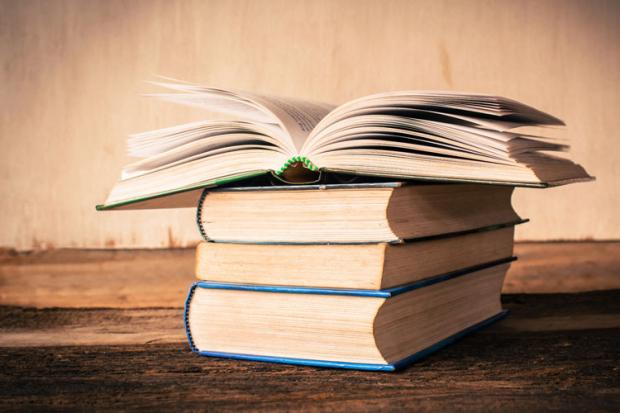 Działania w ramach projektuProgram mobilności ponadnarodowej w Szwecji (wizyty studyjne)Szkolenia i seminaria dla uczestnikówWypracowanie z udziałem ekspertów modelu funkcjonowania koordynatorów w PolsceKonsultacje modeluPowołanie Rady Programowej przy Radzie Dialogu SpołecznegoUWAGA: Kwestionariusz nie jest anonimowy, jednak będzie wykorzystywany wyłącznie przez zespół projektowy na potrzeby projektu „Koordynatorzy działań edukacyjnych w zakładach pracy”. Jego wyniki będą prezentowane wyłącznie w formie anonimowych danych zagregowanych.ANKIETA – BADANIE NA POTRZEBY REKRUTACJI DO PROJEKTUImię i nazwisko…………………………………………………………………………………………………………………………….W związku z przystąpieniem do rekrutacji w ramach projektu, prosimy o wypełnienie Ankiety rekrutacyjnej, które pomoże nam oceniać Pani/Pana motywację i predyspozycje do pełnienia funkcji koordynatora działań edukacyjnych.CZĘŚĆ I – ANKIETA – UMIEJĘTNOŚCI W ZAKRESIE TECHNOLOGII INFORMACYJNO-KOMUNIKACYJNYCH (ICT)1. Proszę subiektywnie ocenić obecny stan swojej wiedzy i umiejętności z zakresu obsługi komputera. Posiadam podstawową wiedzę i umiejętności z zakresu obsługi komputera przeciętną wiedzę i umiejętności z zakresu obsługi komputera zaawansowaną wiedzę i umiejętności w zakresie obsługi komputera2. Jak ocenia Pan/i poziom swoich umiejętności w zakresie obsługi przeglądarek internetowych i zdolności do wyszukiwania potrzebnych tam informacji?w skali od 1 do 5 (1 w ogóle nie znam, 2 słaby, 3 średni, 4 dobry, 5 bardzo dobry) 1		 2		 3		 4		 53. Czy korzysta Pan/Pani z mediów społecznościowych (np. internetowe grupy na Facebooku, fora wymiany informacji i doświadczeń, platformy edukacyjne, itp.)?1 nigdy, 2 bardzo rzadko, 3 od czasu do czasu, 4 często, 5 bardzo często 1		      2		        3		           4	            54. Jak często podejmuje Pan/Pani działania (indywidualne i/lub w ramach szkoleń grupowych) na rzecz podnoszenia swoich umiejętności i kwalifikacji?1 nigdy, 2 raz na kilka lat, 3 przynajmniej raz w roku, 4 co najmniej kilka razy w roku  1		      2		        3		           4	CZĘŚĆ II – ANKIETA – KOMPETENCJE1. Uważam, że nie mam większych problemów z nawiązywaniem kontaktów z ludźmi i generalnie łatwo nawiązuję nowe znajomości.  Całkowicie się zgadzam Tylko częściowo się zgadzam Nie zgadzam się2. Nie obawiam się wyrażać swojego zdania w kontaktach z moim pracodawcą.3. Chciał(a)bym wykonywać pracę, w której mógł(a)bym wykazywać się kreatywnością i wykorzystywać swoją wiedzę.4. Pomimo przykrych zdarzeń, które czasem mnie spotykają, nie tracę generalnie pogody ducha.5. Uważam, że praca grupowa przynosi lepsze rezultaty niż praca indywidualna.6. Lubię rozwiązywać trudne problemy i stawać wobec nowych wyzwań.7. Wysoko sobie cenię doświadczenie, ciągły rozwój i wyzwania zawodowe.Umiejętność komunikowania się z innymi, w tym np. aktywne słuchanie, prowadzenie rozmowy, zadawanie pytań, zbieranie informacji, udzielanie odpowiedzi, uczestniczenie 
w dyskusji, przekonywanie innych do własnych argumentów bardzo nisko 1___2___3___4___5___6___7___8___9___10__ bardzo wysoko Umiejętność zachowania się w sposób asertywny /w tym np. obrona praw swoich i innych osób w sytuacjach społecznych i osobistych – także odmawianie, inicjatywa, wyrażanie 
i przyjmowanie krytyki i pochwał, wyrażanie próśb, uczuć, opinii/ bardzo nisko 1___2___3___4___5___6___7___8___9___10__ bardzo wysoko Umiejętność radzenia sobie z emocjami, w tym np. rozpoznawanie własnych uczuć i ich wyrażanie, rozumienie uczuć innych osób, radzenie sobie z własnymi przykrymi emocjami, radzenie sobie ze złością wyrażaną przez innychbardzo nisko 1___2___3___4___5___6___7___8___9___10__ bardzo wysoko  Umiejętność postępowania w sytuacjach konfliktowych i ich rozwiązywania bardzo nisko 1___2___3___4___5___6___7___8___9___10__ bardzo wysoko  Umiejętność stawiania sobie celów i ich osiągania bardzo nisko 1___2___3___4___5___6___7___8___9___10__ bardzo wysoko9. Proszę opisać w kilku zdaniach jak zamierzasz wykorzystać wiedzę i doświadczenie zdobyte podczas projektu, aby zachęcać i motywować innych współpracowników do zdobywania nowych umiejętności, kształcenia, zdobywania nowych kwalifikacji. Proszę napisać co według Pana/Pani jest największą barierą sprawiającą, że po skończonej edukacji większość osób nie bierze udziału 
w szkoleniach, kursach i nie aktualizuje swojej wiedzy (brak świadomości, środków na kształcenie, brak motywacji, zachęt ze strony pracodawcy i inne?).……………………………………………………………………………………………………………………………………………………..……………………………………………………………………………………………………………………………………………………..……………………………………………………………………………………………………………………………………………………..……………………………………………………………………………………………………………………………………………………..……………………………………………………………………………………………………………………………………………………..Prosimy o zaznaczenie preferowanego terminu wizyty studyjnej:19-24 kwietnia 2020   17-22 maja 2020 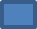 28 czerwca– 3 lipca 2020 23-28 sierpnia30 sierpnia – 4 września W ramach projektu uczestnicy wezmą także udział w dwudniowym seminarium, które odbędzie się w Warszawie ( październik 2020 r.) Całkowicie się zgadzam Częściowo się zgadzam Nie zgadzam się Całkowicie się zgadzam Częściowo się zgadzam Nie zgadzam się Całkowicie się zgadzam Częściowo się zgadzam Nie zgadzam się Całkowicie się zgadzam Częściowo się zgadzam Nie zgadzam się Całkowicie się zgadzam Częściowo się zgadzam Nie zgadzam się Całkowicie się zgadzam Częściowo się zgadzam Nie zgadzam się8. Proszę subiektywnie ocenić swoje umiejętności w poniższych obszarach. 